                                                       Задание 1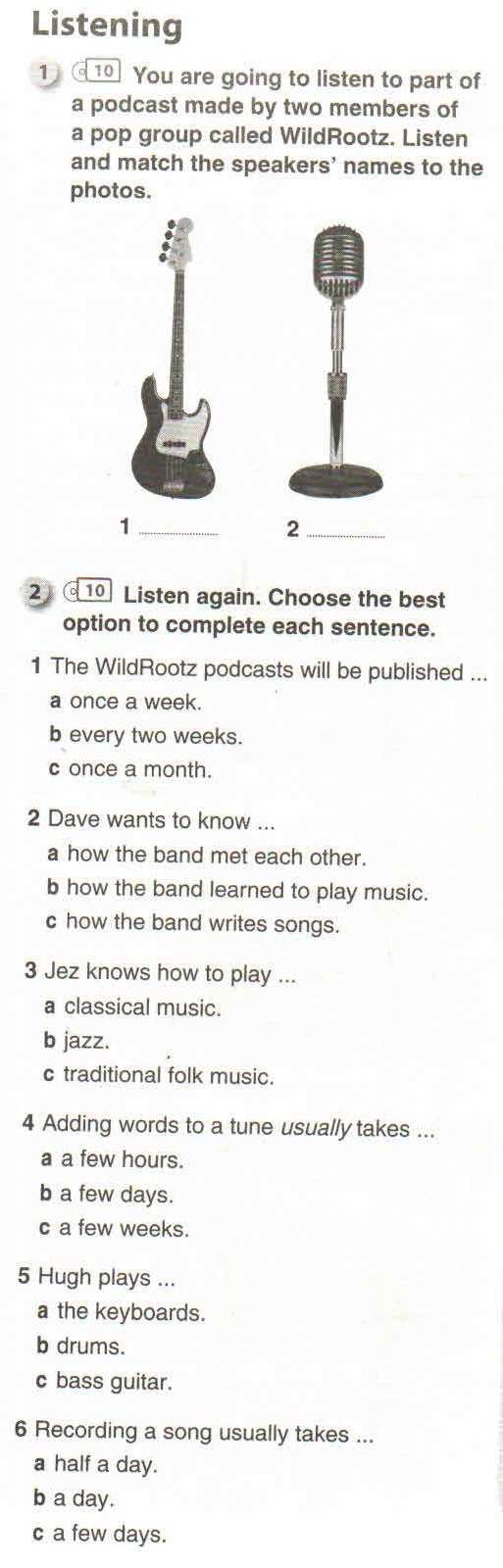                    Задание 2                                            Задание 3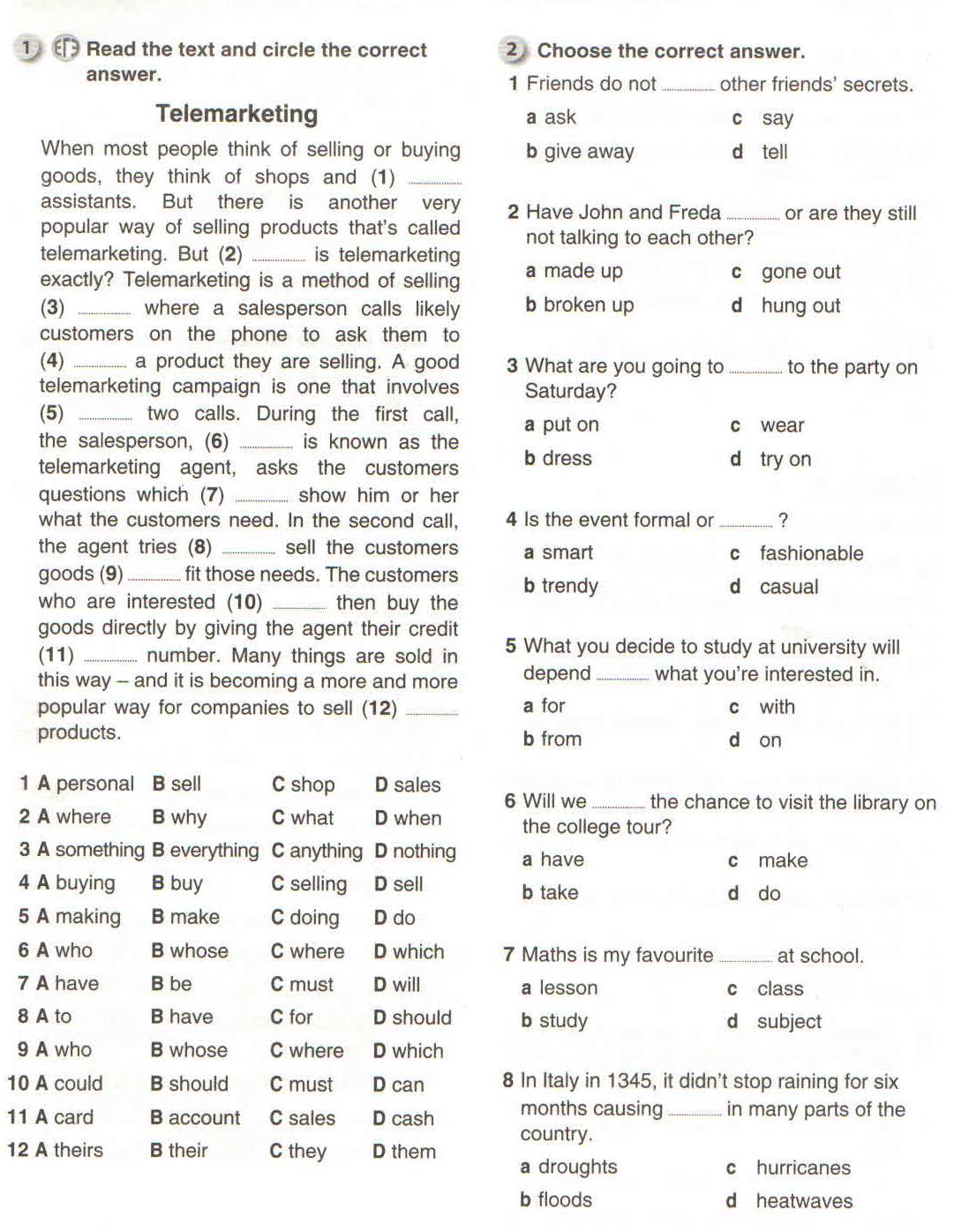 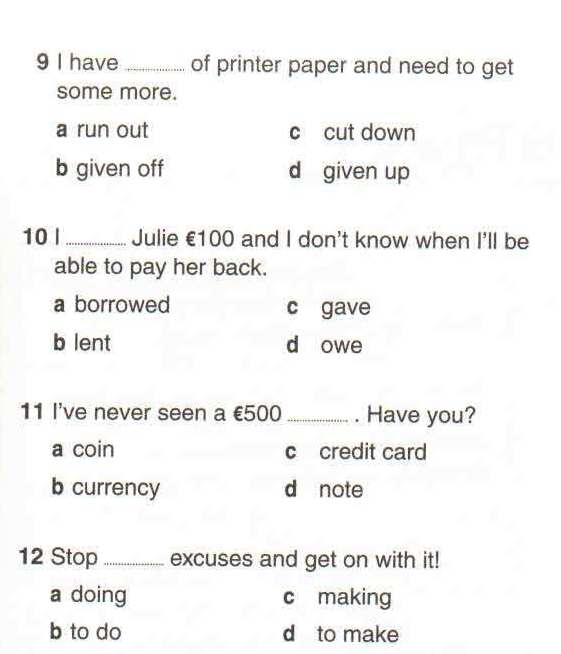                                               Задание 4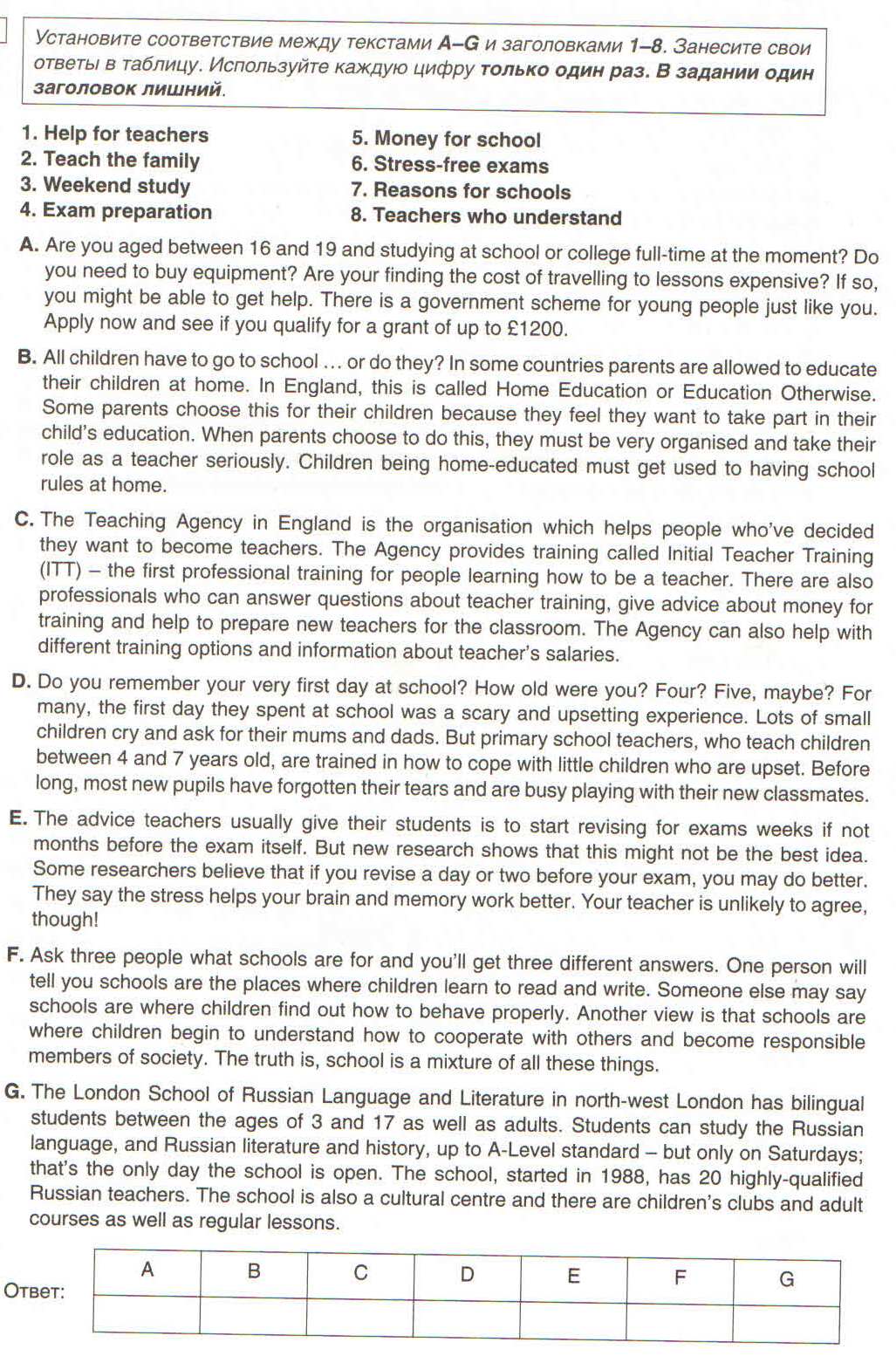 Ключи:Задание 1Упр.1  1. Jez     2. Viv    Упр.2   1a 2c 3a 4b 5b 6bЗадание 2Упр.1   1d 2c 3a 4b 5a 6a 7 d 8а 9d 10 d 11а 12 вЗадание 3 Упр.2  1b 2a 3c 4d 5d 6a 7d 8b 9a 10 d 11d 12сЗадание 4 B2 A5  C1 D8 E4 F7 G3                                                        Спецификация                                     контрольного измерительного материала.Итоговая   контрольная работа по  английскому языку                                                           10 класс1. Назначение работы–– контроль аудирования с выборочным пониманием запрашиваемой информации, умения  выделить значимую информацию в тексте; оценить уровень владения лексическим и грамматическим материалом обучающихся по итогам изучения разделов 6-12 учебника (Английский язык: учебник для 10 класса общеобразовательных организаций Ю.А. Комарова). Работа проводится в целях итогового   контроля достижения обучающимися предметных планируемых результатов в области языковой компетенции, соответствующих требованиям ФГОС СОО.2. Структура и содержание работыРабота состоит из четырёх  заданий.В задании 1 обучающимся предлагается понять запрашиваемую информацию и продолжить предложения.. В задании 2 обучающимся необходимо  прочитать текст и выбрать подходящее слово.В задании 3 обучающимся предлагается выбрать правильный ответ.В задании 4 обучающимся предлагается прочитать текст и заполнить таблицу, один   заголовок лишний.Работа рассчитана на 40 минут, включая время на перенос ответов в бланк ответов.3. Критерии оцениванияОбучающийся получает 1 балл за каждый правильный ответ. Максимальное количество баллов – 39. Если в ответе сделана ошибка, ответ считается неверным. Аудирование CD к Рабочей тетради Комарова Ю.А. 10 класс № 10Таблица Перевод баллов в отметкуAnswer SheetЗадание 1Упр.1   1.                          2.Упр.2Задание 2Задание 3Задание 4Количество балловЦифровая отметкаУровневая шкала37-395Высокий 36-304Повышенный 29-233Базовый0-222Недостаточный№пр/ия1abc2abc3abc4abc5abc6abc№п/п1abcd2abcd3abcd4abcd5abcd6abcd7abcd8abcd 9abcd10abcd11abcd12abcd№п/п1abcd2abcd3abcd4abcd5abcd6abcd7abcd8abcd 9abcd10abcd11abcd12abcd         A           B            C           D            E        F         G